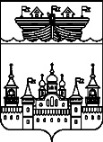 ЗЕМСКОЕ СОБРАНИЕ ВОСКРЕСЕНСКОГО МУНИЦИПАЛЬНОГО РАЙОНА НИЖЕГОРОДСКОЙ ОБЛАСТИР Е Ш Е Н И Е20 января 2017 года			 								№ 9Об утверждении проекта планировки и межевания территории, предназначенной для полосы отвода объекта «Распределительный газопровод высокого и низкого давления ул.Горохова, ул. Марунова, ул. Родионова дома  33 - 41 и ул. Дорожная  дома12, 13, мкр. Северо - западный р.п. Воскресенское Нижегородской области»В соответствии со статьями 8.2, 41, 42, 43, 46 Градостроительного кодекса Российской Федерации, генеральным планом р.п.Воскресенское, на основания постановления администрации р.п. Воскресенское Воскресенского муниципального района Нижегородской области от 25 апреля 2016 года № 63 «О подготовке проекта планировки и межевания территории, предназначенной для полосы отвода объекта «Распределительный газопровод высокого и низкого давления ул.Горохова, ул.Марунова, ул.Родионова дома 33 - 41 и ул. Дорожная, дома 12, 13, мкр. Северо - западный р.п.Воскресенское Нижегородской области»» и с учетом результатов публичных слушаний, Земское собрание района р е ш и л о:1.Утвердить прилагаемый проект планировки и межевания территории, предназначенной для полосы отвода объекта «Распределительный газопровод высокого и низкого давления ул.Горохова, ул.Марунова, ул.Родионова дома 33 - 41 и ул. Дорожная, дома 12, 13, мкр. Северо-западный р.п. Воскресенское Нижегородской области» (далее проект планировки и межевания).2.Направить проект планировки и межевания главе администрации р.п. Воскресенское Воскресенского муниципального района Нижегородской области.3.Рекомендовать администрации городского поселения р.п.Воскресенское Воскресенского муниципального района Нижегородской области опубликовать проект планировки и межевания в порядке, установленном для официального опубликования муниципальных правовых актов, иной официальной информации, в течении семи дней со дня ее утверждения.4.Разместить настоящее решение на официальном сайте администрации Воскресенского муниципального района Нижегородской области  в информационно – телекоммуникационной сети «Интернет».5.Контроль за выполнением данного решения возложить на постоянную комиссию Земского собрания  Воскресенского муниципального района Нижегородской области по экологии, аграрной политике, земельным отношениям и природным ресурсам, промышленности, транспорту, строительству, связи, жилищно-коммунальному хозяйству (Ольнев В.Н.).Глава местного самоуправления		А.В.Безденежных